Supplemental InformationEvaluation of total and inhalable samplers for the collection of carbon nanotube and carbon nanofiber aerosolsMatthew M. Dahm, Douglas E. Evans, Stephen Bertke, Sergey A. GrinshpunTable of ContentsTable S1. Side-by-side sampler cross-configuration comparisons of gravimetric mass between grounded and ungrounded samplers at flow rates of 2 Lpm ………………………………………………...….…....2Table S2. Side-by-side sampler cross-configuration comparisons of gravimetric mass between grounded and ungrounded samplers at flow rates of 5 Lpm………………………………………………….……..3Figure S1. The Venturi Dustiness Tester used in this study and a schematic design of configuration 1 at the flow rate of 2 Lpm …………………………………………………………………...……………….4Figure S2. The sampler configuration arrangement for configuration two……………………………….4Table S1. Side-by-side sampler cross-configuration comparisons of gravimetric mass between grounded and ungrounded samplers at flow rates of 2 Lpm.† Percent error was calculated as the average of error from the 15 paired samples and does not reflect the errors of the means. ‡ The Button Sampler flow rate was set at the prescribed 4 Lpm to sample the inhalable aerosol fraction.* Used as the reference sampler to calculate the averaged percent error.Ungrounded and Grounded refer to the samplers being either electrically grounded or ungrounded to the VDT.OFC= Open-Faced Cassette; ARD= Coarse Arizona Road Dust; MW1= Multi-Walled Carbon Nanotube 1; MW2= Multi-Walled Carbon Nanotube 2; CNF1= Carbon Nanofiber 1; SD= Standard Deviation; 95% CI= 95% Confidence Interval.  Bolded Percent Errors represent those found to contain the null (0) within their confidence interval.Table S2. Side-by-side sampler cross-configuration comparisons of gravimetric mass between grounded and ungrounded samplers at flow rates of 5 Lpm.† Percent error was calculated as the average of error from the 15 paired samples and does not reflect the errors of the means. ‡ The Button Sampler flow rate was set at the prescribed 4 Lpm to sample the inhalable aerosol fraction.* Used as the reference sampler to calculate the averaged percent error.Ungrounded and Grounded refer to the samplers being either electrically grounded or ungrounded to the VDT.OFC= Open-Faced Cassette; ARD= Coarse Arizona Road Dust; MW1= Multi-Walled Carbon Nanotube 1; MW2= Multi-Walled Carbon Nanotube 2; CNF1= Carbon Nanofiber 1; SD= Standard Deviation; 95% CI= 95% Confidence Interval.  Bolded Percent Errors represent those found to contain the null (0) within their confidence interval.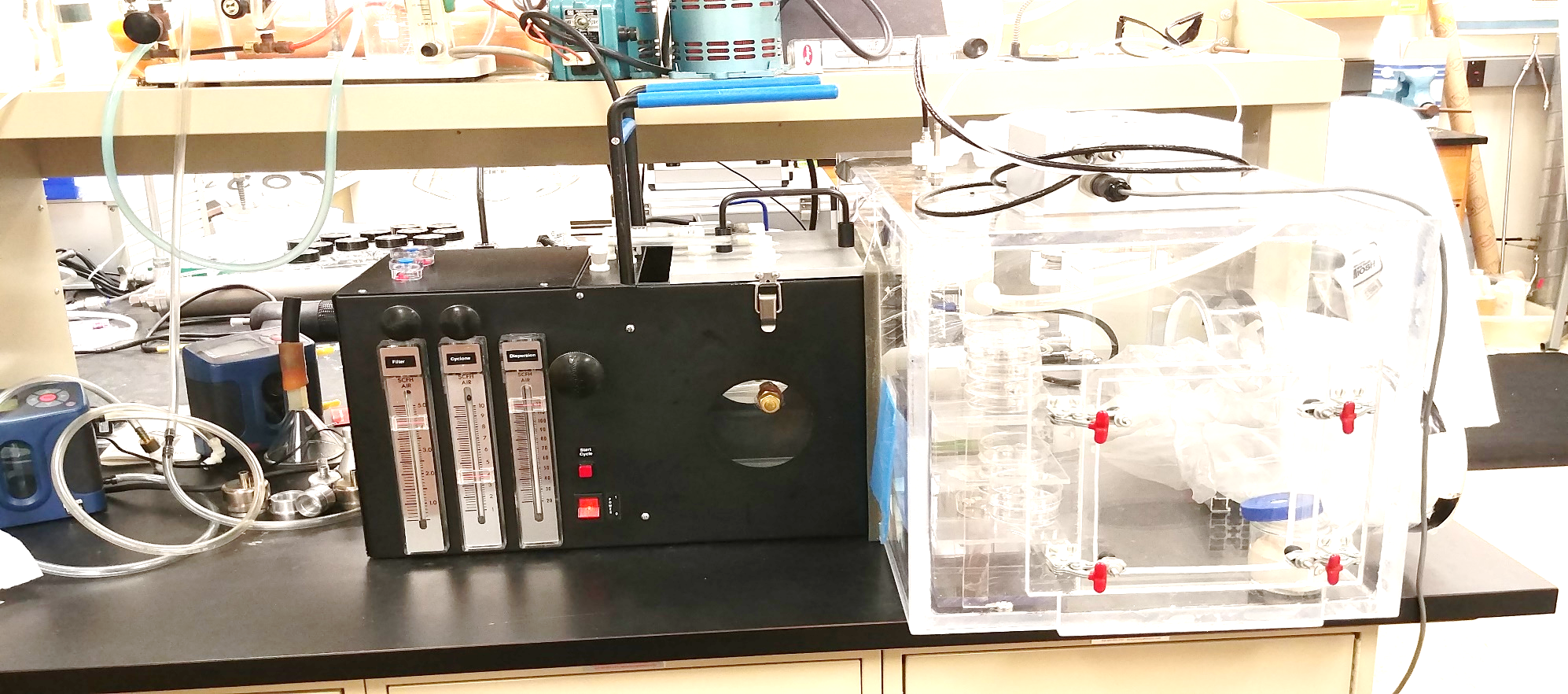 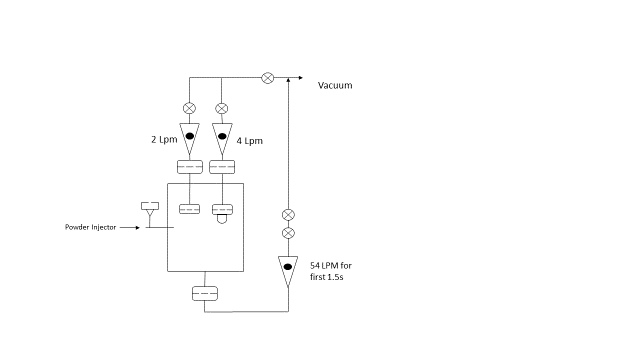 Figure S1. The Venturi Dustiness Tester used in this study and a schematic design of configuration 1 at the flow rate of 2 Lpm. Conversely, using configuration 1 at 5 Lpm would mean that the 25-mm OFC would be operating at 5 Lpm, the Button Sampler would remain at 4 Lpm, and the flow rate through the extraction port would be 51 Lpm for a total injection flow rate of 60 Lpm. 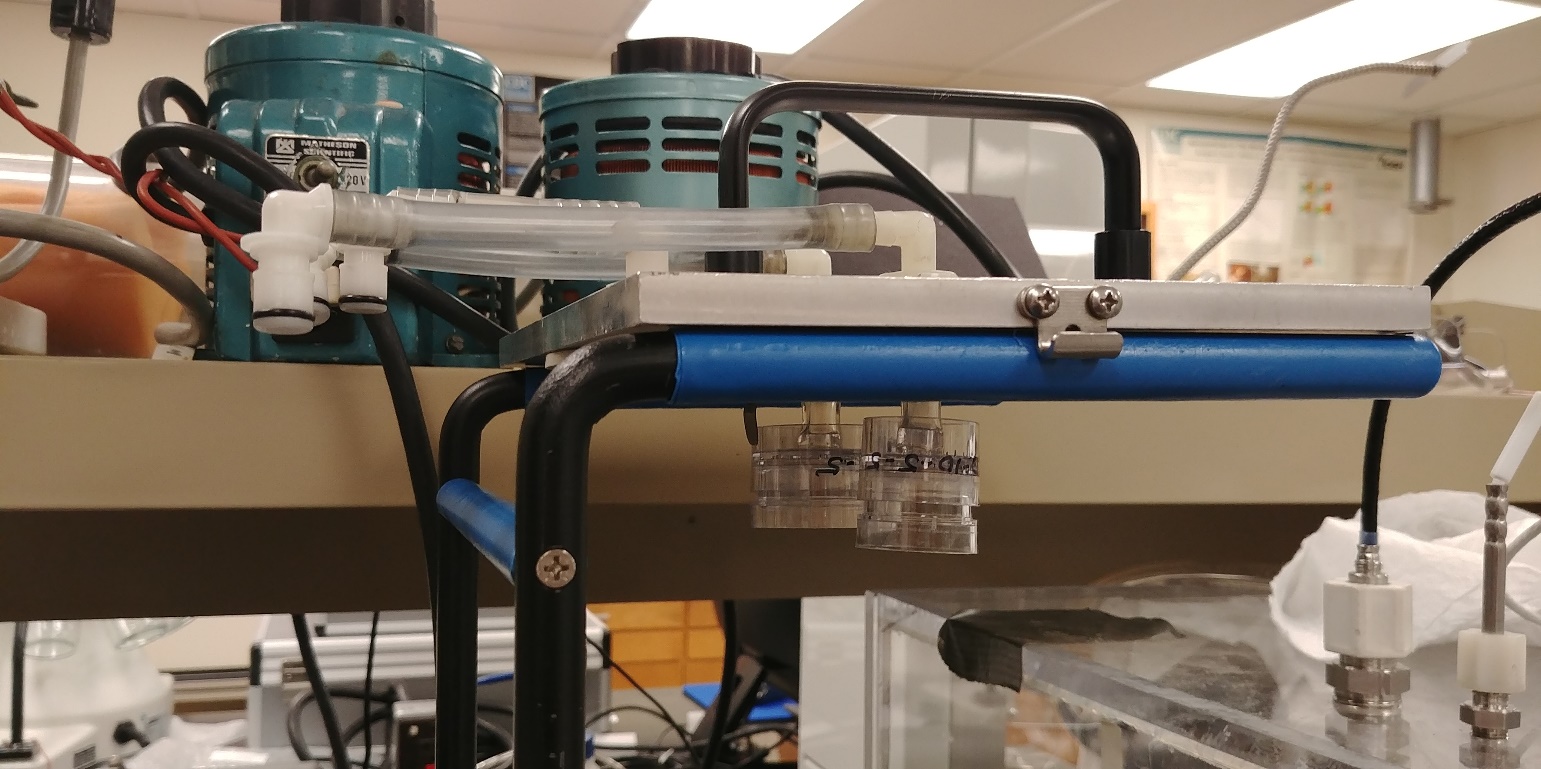 Figure S2. The sampler configuration arrangement for configuration two (25-mm styrene OFC vs. 37-mm styrene OFC) prior to being loaded into the VDT chamber. Note: all other sampler configurations would be situated in a similar manner with sampling orifices facing downward.MaterialStatistical Analysis25-mm OFC25-mm OFC MetalButton Sampler‡Button Sampler‡MaterialStatistical AnalysisConfig. 1Config. 3Config. 1Config. 3MaterialStatistical AnalysisUngroundedGrounded*UngroundedGrounded*ARDMean (mg/m3)5.799.788.2910.23ARDSD2.121.841.660.65ARDPercent Error (95% CI) †-34.7% (-56.2, -13.1)-34.7% (-56.2, -13.1)-18.9% (-26.9, -10.8)-18.9% (-26.9, -10.8)MW1Mean (mg/m3)2.876.675.216.82MW1SD1.351.351.731.89MW1Percent Error (95% CI) †-55.6% (-66.7, -44.5)-55.6% (-66.7, -44.5)-16.5% (-36.3, 3.4)-16.5% (-36.3, 3.4)MW2Mean (mg/m3)0.950.920.810.58MW2SD0.510.600.940.47MW2Percent Error (95% CI) †34.1% (-12.1, 80.2)34.1% (-12.1, 80.2)99.2% (17.7, 180.7)99.2% (17.7, 180.7)CNF1Mean (mg/m3)1.374.641.682.64CNF1SD0.821.620.450.65CNF1Percent Error (95% CI) †-70.4% (-78.9, -61.8)-70.4% (-78.9, -61.8)-30.1% (-47.1, -13.1)-30.1% (-47.1, -13.1)MaterialStatistical Analysis25-mm OFC25-mm OFC MetalButton Sampler‡Button Sampler‡MaterialStatistical AnalysisConfig. 1Config. 3Config. 1Config. 3MaterialStatistical AnalysisUngroundedGrounded*UngroundedGrounded*ARDMean (mg/m3)3.987.995.757.33ARDSD1.190.911.901.24ARDPercent Error (95% CI) †-49.6% (-57.6, -41.5)-49.6% (-57.6, -41.5)-15.9% (-41.1, 9.4)-15.9% (-41.1, 9.4)MW1Mean (mg/m3)2.936.183.375.62MW1SD1.231.690.741.49MW1Percent Error (95% CI) †-45.5% (-63.6, -27.3)-45.5% (-63.6, -27.3)-37.4% (-46.0, -28.9)-37.4% (-46.0, -28.9)MW2Mean (mg/m3)0.550.620.520.70MW2SD0.350.250.320.42MW2Percent Error (95% CI) †3.0% (-35.3, 41.3)3.0% (-35.3, 41.3)5.9% (-41.1, 52.9)5.9% (-41.1, 52.9)CNF1Mean (mg/m3)1.503.671.422.00CNF1SD0.600.770.460.46CNF1Percent Error (95% CI) †-56.6% (-67.3, -45.9)-56.6% (-67.3, -45.9)-27.2% (-40.5, -13.8)-27.2% (-40.5, -13.8)